REWALIDACJA P I (T. K, A. Sz, A. Cz, A. K)Kochani, proszę wykonajcie poniższe ćwiczenia. Macie na to czas do piątku. Pozdrawiam Was serdecznie, Pani Asia Kowalczyk. Zad. 1 Z wyrazu podstawowego LOKOMOTYWA ułóż  jak najwięcej nowych wyrazów.Zad. 2 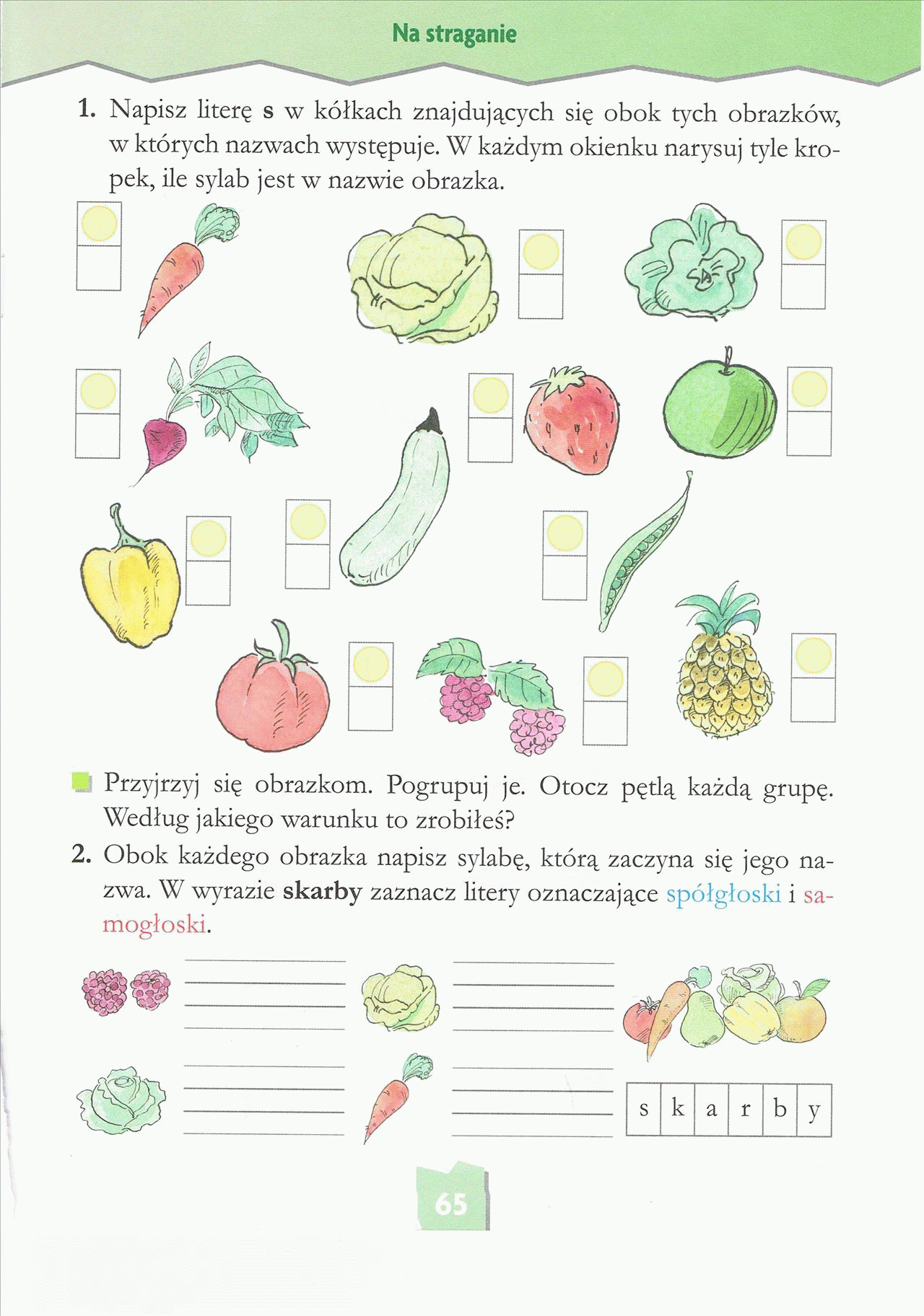 Zad.3.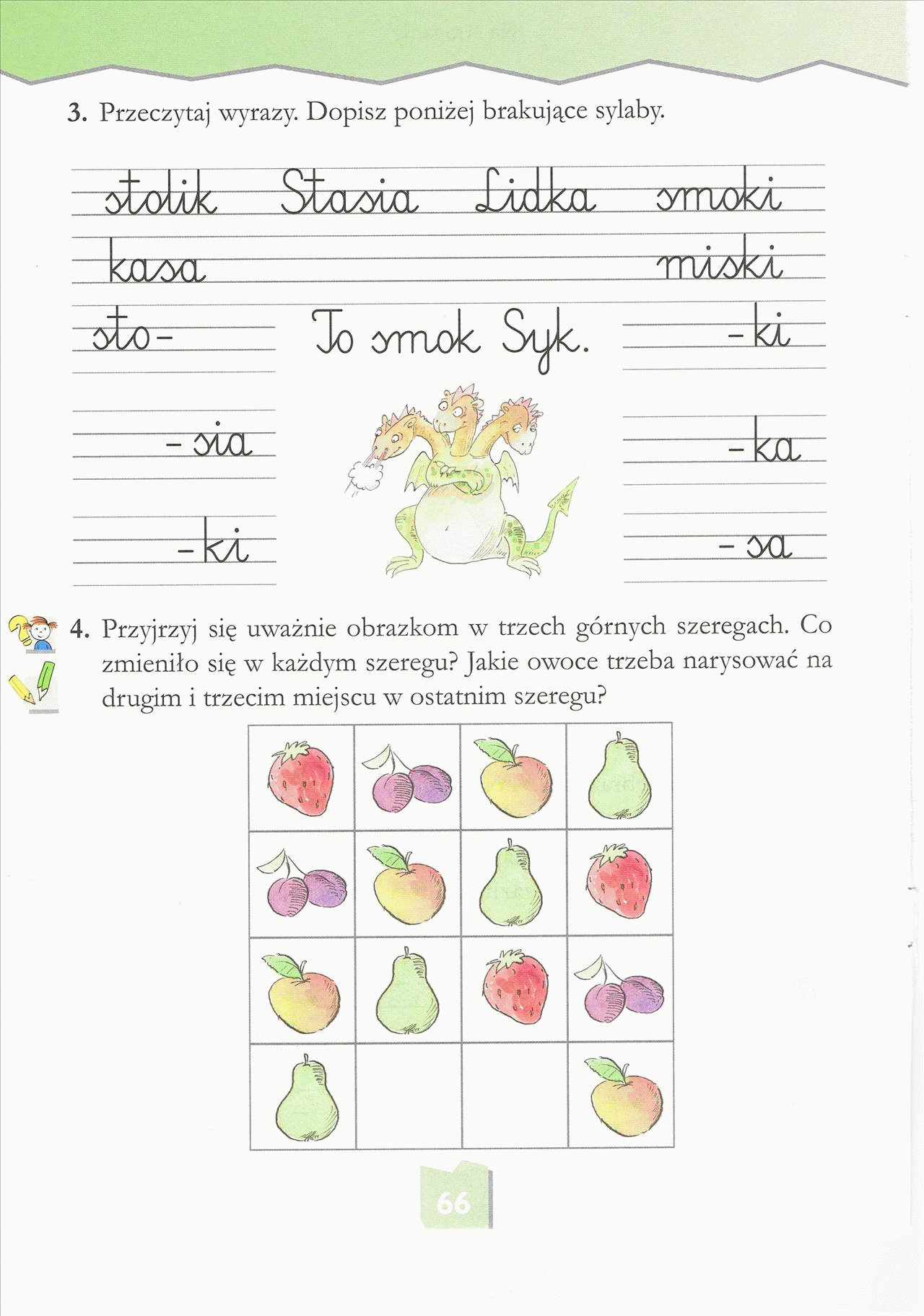 Zad.4.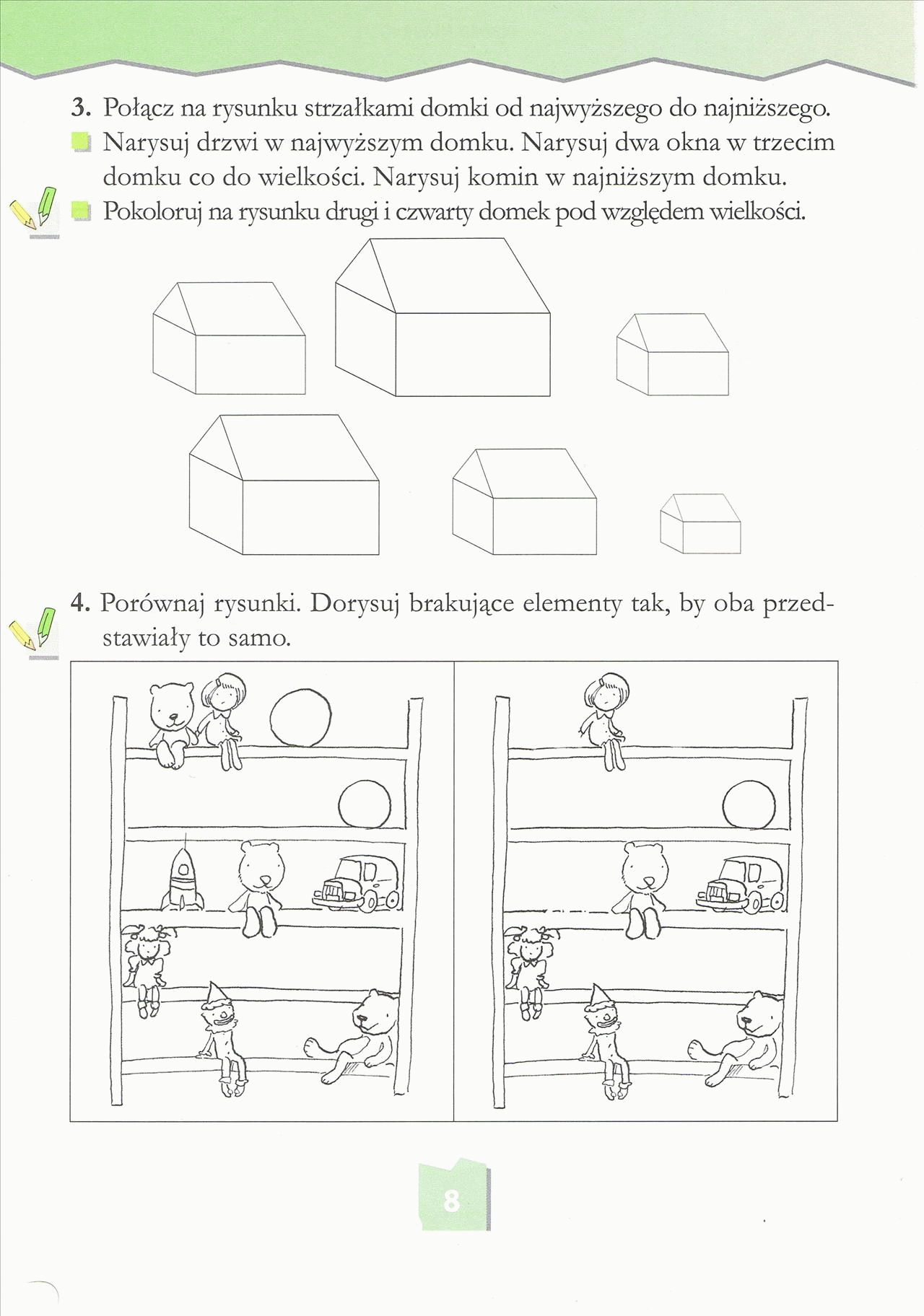 Zad. 5.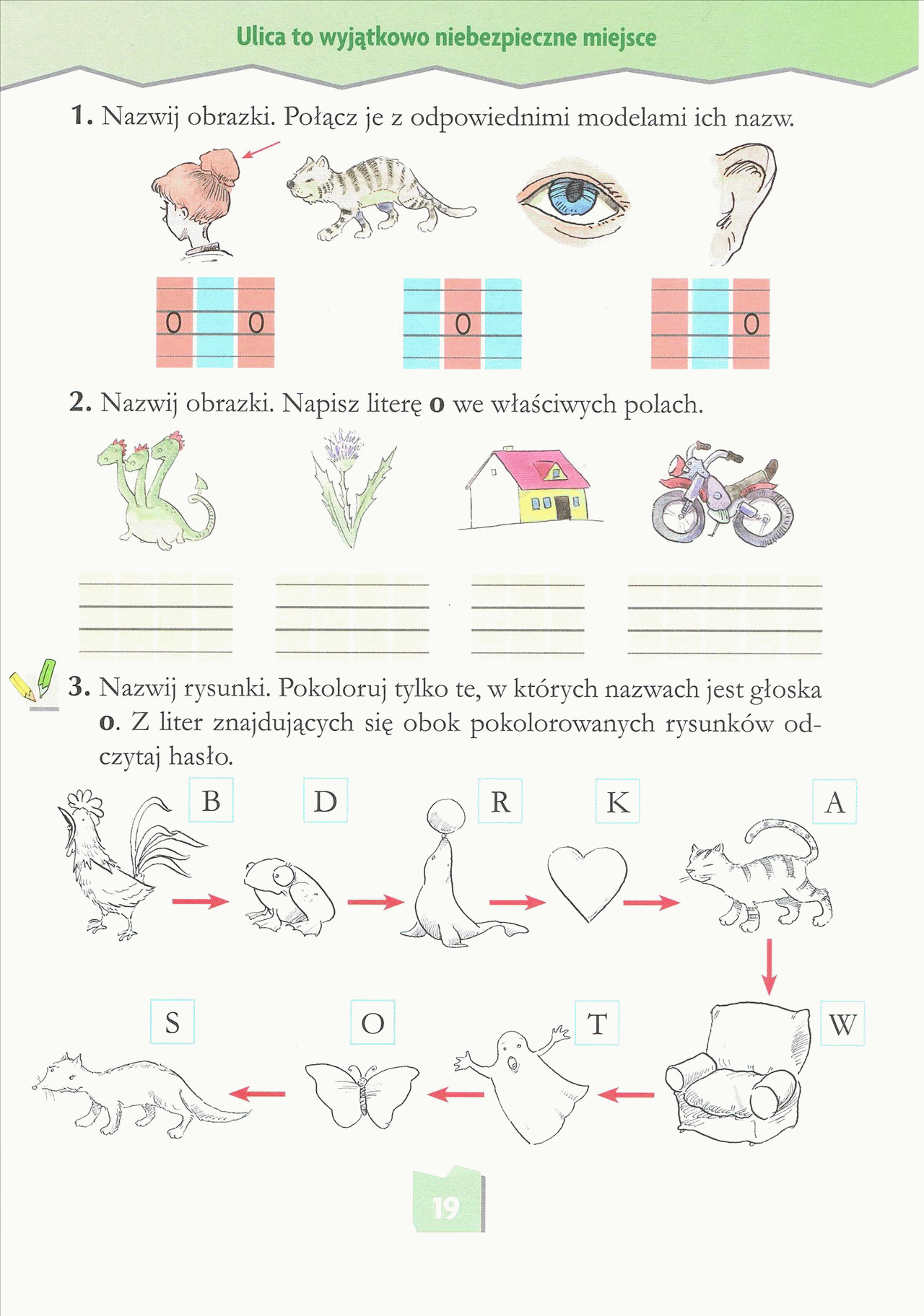 Zad. 6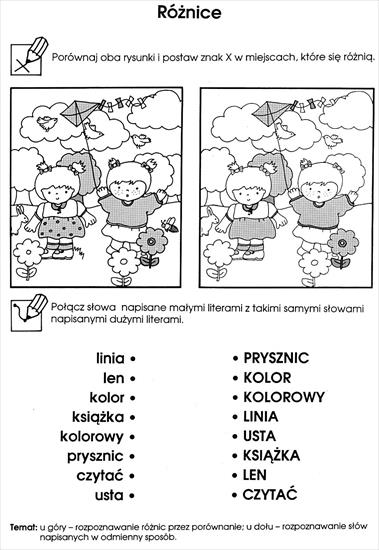 